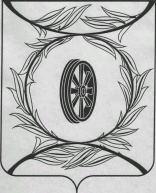 Челябинская областьСОБРАНИЕ ДЕПУТАТОВ КАРТАЛИНСКОГО МУНИЦИПАЛЬНОГО РАЙОНАРЕШЕНИЕот 27 сентября 2018 года № 530-Н                                                Об изменении состава депутатов Собрания депутатов Карталинского муниципального района На основании постановления Конституционного Суда РФ от 01.12.2015г. № 30-П для обеспечения стабильности функционирования системы местного самоуправления, в соответствии с Федеральным законом от 06.10.2003г. № 131-ФЗ «Об общих принципах организации местного самоуправления в Российской Федерации», рассмотрев решение Совета депутатов Мичуринского сельского поселения от 19.09.2018 г. № 17 «Об избрании и делегировании депутата Совета депутатов Мичуринского сельского поселения в состав Собрания депутатов Карталинского муниципального района» и решение Совета депутатов Неплюевского сельского поселения от 19.09.2018 г. № 95 «Об избрании и делегировании депутата Совета депутатов Неплюевского сельского поселения в состав Собрания депутатов Карталинского муниципального района», руководствуясь Уставом Карталинского муниципального района, Собрание депутатов Карталинского муниципального района РЕШАЕТ:1. Включить в состав депутатов Собрания депутатов Карталинского муниципального района:1) Ведерникову Светлану Николаевну - депутата Совета депутатов Мичуринского сельского поселения;2) Слинкину Ирину Ивановну - депутата Совета депутатов Неплюевского сельского поселения.2. Исключить из состава депутатов Собрания депутатов Карталинского муниципального района:1) Сироткину Полину Георгиевну;2) Гошенко Петра Александровича.3. Настоящее решение вступает в силу с момента его принятия.4. Опубликовать настоящее решение в газете «Карталинская новь» и разместить на официальном сайте администрации Карталинского муниципального района в сети Интернет.Председатель Собрания депутатовКарталинского муниципального района                                         В.К. Демедюк